Good Teacher Area Faith Community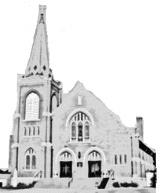 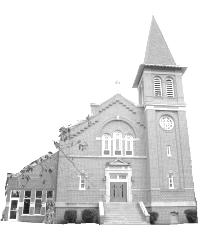 St. Edward & St. Eloi Catholic ChurchesPastor:  Father Todd Petersen (507.227.2657)Email (tpetersen@dnu.org)Parish Secretary:  Caren Buysse – 872.6346	Formed:  formed.org (Z8Q2WJ)	St. Eloi Facebook:  St. Eloi Catholic ChurchArea Faith Website:  goodteacherafc.com	St. Edward & St. Eloi Email:	St. Eloi Website:  Religion Ed Coordinator:  Tina Myhre	      cbuyssegoodteacherafc@gmail.com	     steloicatholicchurch.weebly.com       goodteacherafcre@hotmail.com						St. Edward Facebook:  St. Edward Catholic 	Bulletin Coordinator:  Ruth BotDeacon:     Bruce Bot – 872.5465	     Church	Bulletin Email:  stedscatholicchurchbulletin@gmail.com                    Travis Welsh – 829.0986	St. Edward Website:  stedschurch.com		                    Jason Myhre – 829.2829		Catholic Charities:  1.866.670.5163			Victim’s Hotline:  1.800.422.4453Office Hours:  8:00 – 11:45 am   12:45 – 4:00 pm	Office Mailing Address:	Facebook:  One More Time Thrift Store     Tuesday, Wednesday, Friday	      408 N. Washington St.	      	      Minneota, MN  56264SUNDAY, OCTOBER 11, 2020TWENTY-EIGHTH SUNDAY OF ORDINARY TIMEMonday, October 1212:00 pm  Mass at St. Eloi Convent (Presider’s Intention)for more Mass times contact the Sisters in Ghent6:30 pm  Mass at St. Edward Tuesday, October 13 12:00 pm Mass at St. Eloi Convent (Clarence & Marie Baune)Wednesday, October 1410:30 am  School Mass at St. Edward (Jim Wohnoutka)Confession before Mass12:00 pm  Mass at St. Eloi Convent (Presider’s Intention)3:15 – 4:15 pm  REL ED for Grades 1-5 at St. Ed’s6:30 – 7:30 pm  REL ED for Grades 6-11 at St. Ed’s6:30 – 7:30 pm  Adoration for Rel Ed8:00 pm  Teen Talk in Knight’s HallThursday, October 157:00 am  Mass at St. Edward (Eric Hennen)Confession before Mass12:00 pm  Mass at St. Eloi Convent 5:00 – 7:00 pm  Adoration at St. EdwardFriday, October 1612:00 pm  Mass at St. Eloi Convent (Presider’s Intention)2:30 pm  Mass at St. Edward (Merlin Johnson)2:00 pm  Confession before MassSaturday, October 1711:00 am  Mass at St. Eloi Convent  5:30 pm  Mass at St. Edward (Ed VanOverbeke)4:45 pm Confession before MassSunday, October 188:30 am Mass at St. Edward (Zona Laleman)Confession before Mass10:30 am Mass at St. Eloi (Ray & Jean Thooft)Confession before MassThe New Ulm Diocese has asked that the following prayer be said while preparing for our next Bishop.	Almighty God,	Who by the Holy Spirit moves the hearts of Your people, 	Direct the counsels of those who are appointed to choose a bishop for the Diocese of New Ulm.	That we may be given a pastor who in faithfulness and wisdom shall lead your people in the way of holiness.	Through Jesus Christ our Lord,		Amen	Mary, Mother of the Church, pray for us.Dear Parishioners,     This weekend marks CCW Recognition Sunday. It is an opportunity for us to reflect on the important role our CCW has in our parishes, Diocese, state, nation, and world.         The members are on the forefront of a number of political and social issues, foremost respect for life, anti-human trafficking, anti-domestic violence, and pro-family issues. They provide information to both the electors and our elected officials. Those involved are challenged to grow in their faith. They provide countless hours of service, from funeral luncheons to parish-wide events. They are the history-keepers of many of our parishes in the Diocese, helping to tell the story of the past and inform the future.       Thank you to all women who are involved in the CCW, and to all women who are not, please, I encourage you to get involved in this important group.     The past two weeks, I wrote a little about the issues we need to remember in the upcoming election, family and pro-life issues. This week, the issue I think we need to remember is one that I would never have imagined having to write. While there are discussions about how exactly we can establish peace and justice, there was always at least some common ground. Now, we face a growing trend of politicians embracing a ‘defund the police’ mentality (and then stand amazed that there is a rise in crime).      Our police officers and justice officials are making life and death decisions, and no one who understands their position takes it lightly. Most agonize with even having to draw their weapons. My experience with our brave men and women is that they desire justice and peace, but that requires more resources, not less. Successful anti-crime initiatives are creative, multifaceted, and involve the whole community.      But there is the problem of sin which inhabits and pollutes the human heart, and people commit all sorts of crimes, some are profoundly violent. Those in law enforcement seek to protect the public, making it safe for all to live in peace, but those unwilling to live in justice will be stopped. As we witness this tremendous upheaval and turn against our protectors, we need to vote for the people who will not turn a blind eye on the crimes committed and blame those seeking justice.      The divide between parties seems larger than ever in this area - one has seemingly done everything to deny the violence and destruction that some are committing even to the point supporting bail of violent criminals, turning a blind eye to the attacks on life and property. We need to challenge our elected officials to support reform, yes, but not destruction of the justice system.	In Christ,	Fr. ToddSUNDAY OFFERING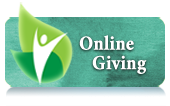 Please continue your financial support of our parish.  Parishioners of St. Ed’s can give on-line here:  https://www.osvonlinegiving.com/4628.  St. Edward & St. Eloi parishioners may use the old mail slot on the west side of the KC Hall by the side door facing Washington Street.  Slip your envelope in that slot and it will be collected. You may also mail your gift to the parish office.MASS READINGS & PRAYERS FOR VOCATIONSSUNDAY, Oct. 11 – Pray for Fr. Lawrence Hansen, Fr. Anthony Hesse, Samuel Rosemeier (Sem)	Isaiah 25:6-10, Philippians 4:12-20, Matthew 22:1-14Why prompts me to want to exclude some people from coming to Jesus’ banquet?MONDAY, Oct. 12 – Pray for Fr. Jeffrey Horejsi, Fr. Ron Huberty, Tanner Thooft (Sem)	Galatians 4:22-5:1, Luke 11:29-32What are the specific chains of slavery to sin that I must continue to break?TUESDAY, Oct. 13 – Pray for Fr. Aaron Johanneck, Fr. Jeremy Kucera, Dcn Anthony Grack 	Galatians 5:1-6, Luke 11:37-41What worthless mental attitudes or toxic prejudices might I need to let go of?WEDNESDAY, Oct. 14 – Pray for Fr. Dennis Laba, Msgr. Eugene Lozinski, Dcn John Hayes 	Galatians 5:18-25, Luke 11:42-46How might I better recognize others as my “kin” and be kinder to them?THURSDAY, Oct. 15 – Pray for Fr. Mark Mallak, Fr. Brian Mandel, Dcn Mark Kober	Ephesians 1:1-10, Luke 11:47-54On what path is God leading me now?FRIDAY, Oct. 16 – Pray for Fr. Gerald Meidl, Fr. Robert Mraz, Fr. Andy Michels	Ephesians 1:11-14, Luke 12:1-7What can I do to bring hope to someone today?SATURDAY, Oct. 17 – Pray for Fr. Aaron Nett, Fr. Jack Nordick, Dcn Michael McKeown	Ephesians 1:15-23, Luke 12:8-12What Scripture themes or passages do I keep coming back to in my prayer?ST. ELOI NEWSST. ELOI LITURGY SCHEDULESunday, October 18, 10:30 AMSacristan:  Lila SchmidtAltar Servers:  Xavier Rabaey, Mark Rabaey, Joseph RiesLector:  Doug MaeyaertMusicians:  John Rabaey & familyEucharistic Minister:  Cindy NelsonUshers:  Mark Nelson, Gary Crowley, & Galen BoerboomST. EDWARD NEWSST. EDWARD LITURGY SCHEDULESaturday, October 10, 2020Sacristan:  Margrit RabaeyServer:  Tara SterzingerLector:  Claren NovotnyEucharistic Minister:  Claren NovotnyUsher:  Bruce NovotnySunday, October 11, 2020Sacristan:  Fran SturmServer:  Robert BeislerLector:  Fran SturmEucharistic Minister:  Fran SturmUsher:  Jeff ClaeysSISTERS OF MARY MORNING STAR NEWSSt. Eloi Convent Masses at 12:00 pm (Noon) on Monday, Wednesday, Thursday, Friday, and Saturday	Call 428.3919 to double-check the time.	Vespers:  6:15 pm           Adoration:  7:30 – 8:30 pmST. EDWARD SCHOOL NEWSPrincipal:  Jaci Garvey                    Secretary:  Trudy BanksOffice:  872.6391October 9 – Marathon – Spirit Day  $13,660 was raised BEFORE Friday!  Donations continue to be welcome.October 13 – Deadline for Coats for Kids drop off.  October 14-16, Wednesday, Thursday, & Friday – No School (MEA break)October 20 – Education Committee at 6:00 pmOctober 21 – School Mass – 10:30 am  5th & 6th grade students will lead the MassOctober 23 – Noon Dismissal.  End of the First Quarter.October 27 – ConferencesOctober 28 – Flu ShotsOctober 30 – All Saint’s Day Costume ContestDid you know that the Minneota Firemen visited St. Edward School on Wednesday?  They brought their trucks, fire suits, and taught us about their equipment and training.  This helped fulfill our requirement for bus and fire safety training.		May God Bless!		Jaci Garvey, PrincipalSACRAMENTS OF THE CHURCHBaptism, Marriage, Anointing of the Sick, Becoming Catholic – 	Call the church office:  872.6346Eucharist to Shut-ins:  	St. Eloi – Sandy Nuytten 829.9690	St. Edward – Call the church office   872.6346Baptism Prep:  To set up a baptism date, call Caren at the office.  Check the church website for Godparent Requirements.RCIA:  If you or someone you know is interested in joining our church or in learning more about the Catholic Church, contact Deacon Bruce Bot 507.828.7012ANNOUNCEMENTSBIRTHRIGHT UPDATEDue to the COVID19 virus, the Marshall Birthright Chapter is cancelling the October Birthright Breakfast.  Thank you for your support in the past.  The Chapter is grateful for the continuing support of this ministry.  Being a friend to turn to when there is an unplanned pregnancy and helping mothers and precious babies.For more information, or if Birthright could help you, please call the office (507.532.3660) or check the website (www.birthright.org/marshall). HOSPITALITY COMMITTEEIf you know of anyone who is sick or new to the parish, please call Marlene Polejewski at 507.872.6042.PARISHIONERS WHO ARE ILL OR ASKING FOR PRAYERS  If you know of anyone from our parish who is sick, has had surgery recently, or is ill and would like to be remembered during the weekend Masses; have them contact the church office. Their name will be added to the petitions. PIE LADIESTuesday, September 29, was apple pie making day!  A group of women worked in Goblirsch Hall and froze apples for 114 pies!Thank you to all who helped that day and for everyone’s generous donation of apples.  Your support and assistance is appreciated.RELIGIOUS EDWe need VIRTUS trained helpers for various areas; if you are willing to help, please contact Tina Myhre at goodteacherafcre@hotmail.com.  Snacks for Religious EdDonations of pre-packaged snacks for the RE kids each week would be appreciated.  If you are willing to contribute, please drop your donation off at the Parish Office, St. Ed's church basement, or cry room.  Label them for RE/CCD.Adoration for Religious Ed6:30 – 7:30 pm Wednesdays – Assistants/helpers needed.  Please contact Tina Myhre or sign up online at https://volunteersignup.org/7CQ9FRED CROSS BLOOD DRIVEDonate blood to save a life (or three)!  KB’s Ballroom will be hosting a blood drive on Tuesday, October 13, from 2:00 – 6:00 pm.  There are still time slots available.  Make an appointment online:  www.redcrossblood.org  or call 1.800.733.2767.  There will be NO walk-ins and masks are required.ROSARY CRUSADEOctober 10   12:00 pm Public Square Rosary Crusade	Veteran’s Park in MinneotaWe pray to God for the protection of traditional marriages, the sanctity of life, and the conversion of our nation through the rosary of His Most Holy Mother.  For more information call Marian at 872-6807.ROSARY SOCIETY MEMBERSWe need, and welcome, new members to complete our roses.  If you have any questions and/or would like to join, call Judy Bot (872.6525) or Marian Laleman (872.6807).ST. EDWARD COUNCIL OF CATHOLIC WOMENThe National Council of Catholic Women was founded in 1920 by the US Catholic Bishops.  All women of the parish are members.  Father mentioned some of the things the CCW takes care of in our parish.  Also included in that list are quarterly business meetings, meal ministry to new members or those suffering a hardship, provide food for Fish Fries and funerals, prayer shawl ministry, Little Dresses for Africa, support San Lucas Toliman Mission, bake sales to support the Diocesan project, annual delivery of Christmas goodies to homebound parishioners, and the Baccalaureate brunch for the high school graduates, as well as hosting Deanery events.Becoming actively involved in this organization creates opportunities for personal faith growth.  ST. EDWARD FALL FESTIVALIn lieu of the annual fall festival, a Mass will be held at 6:30 pm on Monday, October 12, with the pulling of the raffle tickets following Mass.Also, thanks to the people who worked at the local Farmer’s Market selling produce and pumpkins.  $710 was raised in place of the fall festival country store.SCRIP NEWSScrip will be sold after Masses.  Remember you can preorder scrip on the scrip website. There is also a new app to add to your phone so you can upload scrip right at the national chain stores.Have questions – contact Caren at the church office or Julie Pohlen.THAT MAN IS YOUDoors at the Knights’ Hall will be open at 5:45 am for fellowship & breakfast every Friday morning.  The meeting will be done shortly after 7:00 am.  All men are invited to attend.  Contact Brian Timmerman 507.829.5490 with questions.THRIFT STOREHours:  Wednesday – Friday 11:00 – 5:00 pm	Saturday 10:00 am – 3:00 pmPlease consider helping our school and parish by working at the store.  Your assistance will be appreciated. Thrift Store Silent Auction – Saturday, November 7, 11 am – 2 pm	This will be held at the VFW building.  Any parish or community members who would like to donate items, please call Barb at 872.6931 before November 6.  All proceeds are donated to the St. Edward School. VIRTUS TRAININGSaturday, November 7, 1 – 4 pm, at the Campus Religious Center in Marshall.  This session was just added for this fall.  If you need a new VIRTUS account, please register online through the diocesan website (https://www.dnu.org/safeenvironment/ by clicking on the red button in the left margin of the Safe Environment Web page.  Individuals with exist pending accounts that did not previously register for a session should log back in to their new VIRTUS account using the User ID and Password they created at this time.  Users may also change their session decision online if needed.  For assistance, contact Sherry Kalow (skalow@dnu.org).NEWS FROM THE CHURCH AT LARGE  DRIVE-BY FAREWELL FOR THE RECENTLY RETIRED BISHOP OF NEW ULM, THE MOST REVEREND JOHN LeVOIROn Sunday, October 11, there will be an opportunity to say goodbye and thank you to Bishop John M. LeVoir.  He served the diocese for 12 years and recently retired.Due to social distancing restrictions, the diocese will host a drive-by farewell from 1:00 – 2:00 pm, at the north entry way parking lot of the Cathedral of the Holy Trinity in New Ulm.  Prior to this farewell event, Bishop LeVoir will celebrate the 10 am Mass at the Cathedral which will be livestreamed on the diocesan website, www.dnu.org/live-streamRadio Rosary – Week of October 12 - 18Oct. 12:  In memory of Vincent Bot & Pam Haukom                       by their familyOct. 13:  In memory of Gary Timmerman                             by Lorraine & Michael WeverkaOct. 14:  In memory of Ernie & Jane Louwagie                     by Carol Louwagie & familyOct. 15:  In memory of Gary Timmerman                             by Tony & Ruth LouwagieOct. 16:  Sponsored by Larry & Mary SterzingerOct. 17:  In memory of Mary Timmerman	by Richard & Lois CoudronOct. 18:  In memory of Anton & Francis Swedzinski 	by Irene RuppTo schedule a Radio Rosary – 	Call Carol Louwagie:  507.532.6081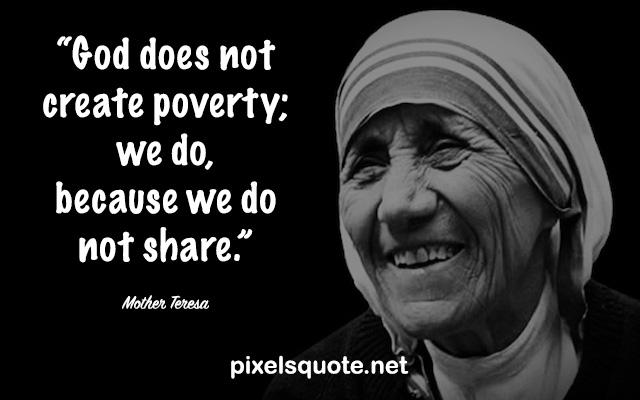 NOVENA FOR THE ELECTION – Week 7 – October 11-17In the name of the Father and of the Son and of the Holy Spirit. St. John Neumann, Founder of the diocesan Catholic school system in America, join us in praying for this election and these intentions: [State your intentions here.] Heavenly Father, Nothing can overcome your greatness. But we are weak and need a deeper gift of hope as we face worldly governments. Help us remember that political power can never replace the mission of the Church to preach the Gospel to all nations. Lord, we give you permission to form our consciences according to the Gospel so that we may both vote and act for the Kingdom of God. As we wrestle with the complexity of political life, never let us forget the poor, the weak, the unborn, the refugee, the migrant, all those affected by war, those struggling financially and all those suffering from the failings of the political systems of this world. Give us the courage to always be detached from our political loyalties and be first a faithful follower of Jesus, the true King. And when it comes time for us to contribute to the political realm help us to cast our vote in a way that is pleasing to You. For these elections in our nations, O God, please bless us with the best rulers possible, in this fallen world, at all levels of government. Finally, just as You brought our salvation from the horrible death of Your Son, we pray that from the political campaigns of this world, You will bring about great good for Your people. AmenNOVENA FOR THE ELECTION – Week 8 – October 18-24In the name of the Father and of the Son and of the Holy Spirit. St. Rita, Patroness of hopeless causes, join us in praying for this election and these intentions: [State your intentions here.] Heavenly Father, Nothing can overcome your greatness. But we are weak and need a deeper gift of hope as we face worldly governments. Help us remember that political power can never replace the mission of the Church to preach the Gospel to all nations. Lord, we give you permission to form our consciences according to the Gospel so that we may both vote and act for the Kingdom of God. As we wrestle with the complexity of political life, never let us forget the poor, the weak, the unborn, the refugee, the migrant, all those affected by war, those struggling financially and all those suffering from the failings of the political systems of this world. Give us the courage to always be detached from our political loyalties and be first a faithful follower of Jesus, the true King. And when it comes time for us to contribute to the political realm help us to cast our vote in a way that is pleasing to You. For these elections in our nations, O God, please bless us with the best rulers possible, in this fallen world, at all levels of government. Finally, just as You brought our salvation from the horrible death of Your Son, we pray that from the political campaigns of this world, You will bring about great good for Your people. AmenACTUALBUDGETEDDIFFERENCEAdult$350.00$2,294.90-$1,944.90Loose$77.00$146.15-$69.15Commodity$1,500.00Year-to-date$35,319.49ACTUALBUDGETEDDIFFERENCEAdult$2,520.00$4,829.92-$2,309.92Youth$2.00$5.69-$3.69Loose$60.00$153.85-$93.85Online Giving$4,701.00*Added to the adult envelope total*Added to the adult envelope totalYear-to-Date$53,220.21$65,068.83-$11,848.62